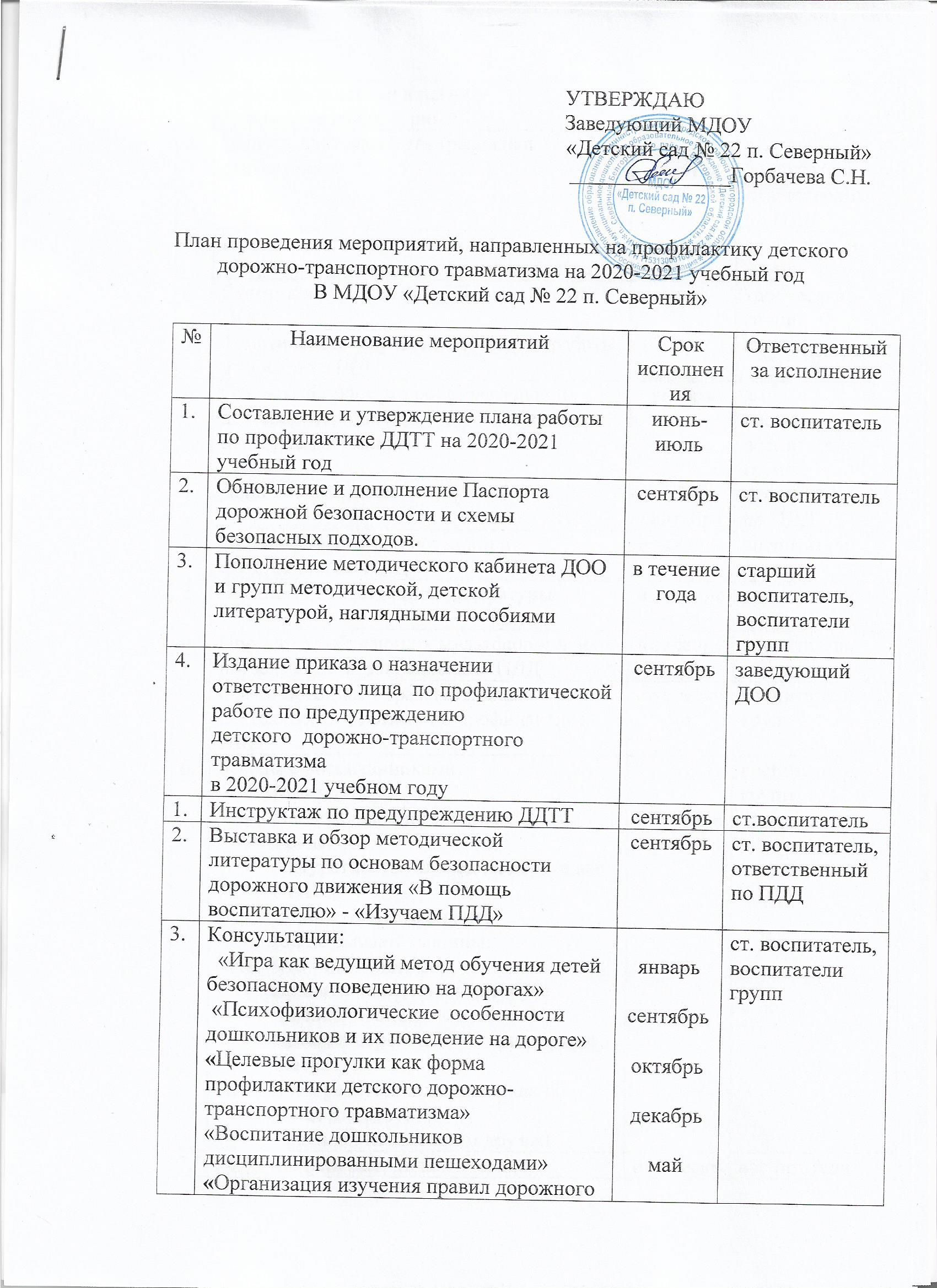 4.Выпуск листовки «Эта тревожная статистика».раз в кварталстарший воспитатель, ответственный по ПДД5.Разработка творческих проектов по «Изучению правил дорожного движения»в течение годавоспитатели групп6.Смотр-конкурс центров БДД среди групп ДООмарттворческая группа7.Тематическое  изучение состояния  работы   в ДОО  по  ПДД.мартст. воспитатель8.Открытый просмотр образовательной деятельности по ПДД «Дорога, транспорт, пешеход, пассажир»январь ст. воспитатель, воспитатели групп1.День Безопасности2 сентябряответственный по ПДД2.Рассматривание иллюстраций и  фотографий по ПДДв течение годавоспитатели групп3.Чтение художественной литературыв течение годавоспитатели групп4.Просмотр   обучающих мультфильмов и презентаций по закреплению  ПДДв течение годавоспитатели групп5.Организованная образовательная деятельность с детьми по профилактике ПДДежемесячновоспитатели групп6.Беседы с воспитанниками:Моя улица;Пешеходный переход;Транспорт;Аккуратность гололёд на дороге вас спасёт;Дорога не место для игр;Какие бывают машины;Что такое светофор;Правила поведения в автобусе;Я велосипедист!;Правила дорожные, которые нужно знать;Всем ребятам надо знать, как по улице шагать»;Правила эти запомним друзья!в течение годавоспитатели групп7.Игры (подвижные, дидактические, сюжетно-ролевые, театрализованные)ежемесячновоспитатели групп8.Целевые прогулки и наблюдения по ПДДНаблюдение за движением пешеходов;Наблюдение за движением транспорта;Рассматривание видов транспорта;Прогулка к пешеходному переходу.в течение годавоспитатели групп9.Минутки безопасностиежедневновоспитатели групп10.Разработка плана-схемы «Мой безопасный путь в школу»апрель  2020ответственный по ПДД,воспитатели подготовительных групп11.Конкурс детских рисунков по ПДД в группах «Безопасные дороги детям»сентябрь, декабрьответственный по ПДД,воспитатели групп12.Досуги и развлечения:  «Знай правила дорожного движения», «Сигналы светофора»«Азбука безопасного движения»«Незнайка на улице»март ст. воспитатель.воспитатели групп, музыкальный руководитель13.Участие детей в  конкурсах и акциях  по безопасности дорожного движенияв течение годаответственный по ПДД, воспитатели групп, старший воспитатель14.Мониторинг  детей  старшего дошкольного возраста по ПДДсентябрь, майвоспитатели групп1.Анкетирование родителей на тему «Я и мой ребенок на улицах города» сентябрь, майст. воспитатель, ответственный по ПДД2.Вопрос для обсуждения на общем родительском собрании: «Типичные случаи детского травматизма и меры его предупреждения»сентябрьст. воспитатель, воспитатели групп3.Включение вопросов по ПДД в повестку родительских собранийв течение годавоспитатели групп4.Консультации:  «Как знакомить детей с правилами дорожного движения» «Чем опасен гололед»«Учить безопасности – это важно»«Как подготовить схему “Мой путь в школу”» для родителей  детей подготовительной  к школе группыоктябрьфевральапрель майст. воспитатель.воспитатели групп5.Оформление папок-передвижек: «Дети и дорога»«Фликеры на одежде»«Как правильно перевозить детей в автомобиле»в течение годаответственный по ПДД,воспитатели групп6.Тематические выставки:«Детская и методическая литература»«Дидактические игры по безопасности  дорожного движения»в течение годаответственный по ПДД, воспитатели групп7.Привлечение родителей к разработке схем безопасных маршрутов движения детей «детский сад-дом-детский сад», в которых отображаются «опасные» места на дорогах.апрельответственный по ПДД,воспитатели подготовительных групп8.Разработка рекомендаций /выпуск буклетов/для родителей, об использовании в дальнейшем игровых обучающих ситуаций по закреплению с детьми ПДД в домашних условияхв течение годаст. воспитатель, ответственный по ПДД,воспитатели групп9.Памятка для родителей «Значение светоотражающих элементовноябрьстарший воспитатель, ответственный по ПДД10.Привлечение родителей к участию в мероприятиях по предупреждению ДДТТ (игры, конкурсы, экскурсии, пропагандистские акции и т.д.).в течение годаст. воспитатель, ответственный по ПДД,воспитатели групп11.Публикация материалов для родителей на сайте МБДОУ в течение годаст. воспитатель. 1.Привлечение сотрудников ГИБДД к массовым мероприятиям, родительским собраниямсентябрьстарший воспитатель, ответственный по ПДД2.Участие в конкурсах, викторинах, акциях и др. мероприятиях, организованных отдела ГИБДД и координационного центрапостоянностарший воспитатель, ответственный по ПДД3.Подготовка и предоставление в адрес отдела ГИБДД справок по планам по итогам работысвоевременностарший воспитатель, ответственный по ПДД4.Информирование о состоянии аварийности в городе и районеежемесячностарший воспитатель, ответственный по ПДД